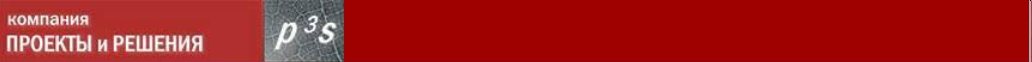 РТ, г. Казань, тел. (843) 290-71-95, г. Набережные Челны, тел. (8552) 32-22-43 e-mail: info@p3s.ru ,  www.p3s.ruПрограмма курса «Построение и совершенствование процессного подхода в организации»Предпосылки и обоснование процессного подхода в управлении компаниейЧто такое система? Организация как система.Системный подход и системное мышление в управлении. Особенности принятия решений в динамически сложной среде.Роль процессов в управлении компанией. Системный подход к управлению процессамиОсновы управления бизнес-процессамиЧто такое процесс?Структура процесса. Ресурсы и  границы процесса.Участники процесса.Процессный подход к управлению компанией.Результат процесса и контролируемые параметры.Виды и причины отклонений параметров процесса.Показатели процессовОсновные виды показателей.Оценка эффективности процесса.Примеры показателей для различных видов деятельности.Методы выявления проблем в процессах компанииПодходы к диагностике процессов.Построение карты проблемной области.Ранжирование и определение приоритетов в решении проблемной области.Методы улучшения процессовОсновные подходы к улучшению процессов. Методы и инструменты моделирования процессов.Повышения уровня зрелости процессовМодель зрелости процессов.Этапы повышения уровня зрелости процессов.Непрерывное совершенствование процессовУсловия применения метода непрерывного совершенствования процесса.Цикл непрерывного совершенствования процессов.Пошаговая последовательность улучшения процессов.Практические основы описание бизнес-процессовНотации описания бизнес-процессов.Знакомство с Business Studio.Создание электронного репозитория компании.Практическая часть курса включает разбор управленческих ситуаций, решение задач, выполнение заданий индивидуальных и в подгруппах. Продолжительность курса – 15 академических часов (2 дня).Расписание курса: 24-25 октября 2013г. с 9:00 до 17:00. Место проведения: IT-Парк г. Набережные Челны. Сумма целевого взноса при оплате до 08 октября за 1 слушателя – 8 500руб, до 15 октября – 13 200руб, после 15 октября – 15 100руб. Заявки на регистрацию участников принимаются до 22 октября 2013г. Количество слушателей  ограничено.